РОССИЙСКАЯ ФЕДЕРАЦИЯКАРАЧАЕВО-ЧЕРКЕССКАЯ РЕСПУБЛИКА УСТЬ-ДЖЕГУТИНСКИЙ МУНИЦИПАЛЬНЫЙ РАЙОНМУНИЦИПАЛЬНОЕ КАЗЕННОЕ ОБЩЕОБРАЗОВАТЕЛЬНОЕ УЧРЕЖДЕНИЕ"СРЕДНЯЯ ОБЩЕОБРАЗОВАТЕЛЬНАЯ ШКОЛА №3 г.УСТЬ-ДЖЕГУТЫ»369300 РФ, Карачаево-Черкесская Республика г.Усть-Джегута, ул.Коммунистическая,1e-mail schkola09.3@yandex.ru тел. (887875) 7-17-99, факс 7-17-99ПРИКАЗ 06.09.2022г.                                             г.Усть-Джегута                                      №147О наставничестве          В целях внедрения целевой модели наставничества в «СОШ №3 г.Усть-Джегуты» и руководствуясь Распоряжением Минпросвещения России от 25.12.2019 № Р-145 «Об утверждении методологии (целевой модели) наставничества обучающихся для организаций, осуществляющих образовательную деятельность по общеобразовательным, дополнительным общеобразовательным и программам среднего профессионального образования, в том числе с применением лучших практик обмена опытом между обучающимися», и с целью оказания помощи молодым специалистам в их профессиональном становлении, а также формирование в школе кадрового потенциала, на основании Положения о наставничестве П р и к а з ы в а ю:1. Организовать наставничество в школе на 2022-2023 учебной год над молодыми специалистами. 2. Создать следующие наставнические пары:3. Педагогам-наставникам руководствоваться в работе Положением о наставничестве. 4. Контроль исполнения приказа возложить на заместителя директора по УР Кубанову Л.М.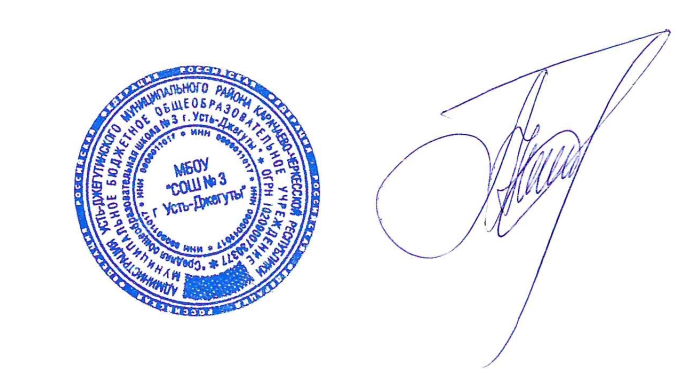 №/пМолодой специалистНаставникБоташев Расул Исмаилович – учитель технологииЛобжанидзе Н.Ш. – директор школыБоташева Камиля ИсмаиловнаАджиева С.З. – учитель начальных классовКатчиева А.М. – учитель начальных классовМариничева М.В. – учитель начальных классовДураева Лейля Умаровна – педагог доп.образования Байчорова Алима Расуловна педагог-организаторБатчаева Анжела Шарапиевна  педагог доп.образования Каракетова Л.А-С. – зам.директора по ВРТурклиев Арасул Хусеевич- учитель информатикиКатчиева Диана Эльдаровна учитель физикиТекеева А.А.- учитель математики